SUBJECT LINE: Registration Now Open for the Telehealth and Cancer WorkshopTelehealth and Cancer: 
Studying its Role in Clinical Research and Cancer 
REGISTER HEREThe National Cancer Institute is hosting a two-day workshop on January 27 and 28, 2020 to focus on identifying emergent gaps and opportunities for the use of telehealth in clinical research and cancer prevention and control. Technological advances, coupled with changes in healthcare needs due to the COVID-19 pandemic, have led to a substantial increase in the use of telehealth. This uptick has been seen across care settings including primary care, oncology care, and other specialty care. While its use has been critical, a strong evidence base is needed to determine best practices and under what situations telehealth approaches can most effectively be used in cancer care. More Information, including agenda, coming soon.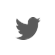 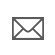 